BEE’S POWERΚοινωνική Μαθητική επιχείρηση Αγίου Νεκταρίου 71-75, ΤΚ. 14451, Μεταμόρφωση,  Τηλ.: 2169390168Email:  beespower@gmail.comwebsite: https://beespower.wixsite.com/beespower? 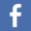 H BEE’S POWER είναι μια μαθητική,  κοινωνική  επιχείρηση η οποία ιδρύθηκε στο πλαίσιο του εγκεκριμένου από το Υπουργείο Παιδείας, προγράμματος «Εικονική επιχείρηση»,  που διοργανώνει το Junior Achievement Greece , και του περιβαλλοντικού προγράμματος του 2ου  ΓΕΛ Μεταμόρφωσης,  και αποτελείται από 12 μαθήτριες της Α΄ Λυκείου.  Με αφορμή την έρευνα που πραγματοποιήσαμε ως μέλη της παιδαγωγικής ομάδας του περιβαλλοντικού μας προγράμματος ανακαλύψαμε  ότι   τα τελευταία χρόνια, οι μελισσοκόμοι αναφέρουν απώλειες στους πληθυσμούς των μελισσών, γεγονός που κάνει το συγκεκριμένο πρόβλημα παγκόσμιο ζήτημα, καθώς οι μέλισσες είναι απαραίτητες για τα οικοσυστήματα και τη βιοποικιλότητα με άμεσες επιπτώσεις στη γεωργία. Γι’ αυτό αποφασίσαμε να δραστηριοποιηθούμε για να βρούμε λύσεις για το πρόβλημα. Για τους παραπάνω λόγους παράγουμε πρωτότυπες οικολογικές μονάδες μελισσοκομικών φυτών, κατάλληλες για δημόσιους χώρους και μπαλκόνια σπιτιών και γραφείων, παράλληλα με την συνδρομή γεωπονικών και μελισσοκομικών υπηρεσιών, για περιβαλλοντικά ευαισθητοποιημένους πολίτες με στόχο την προστασία των μελισσών και γενικότερα του πλανήτη. Το όραμα της επιχείρησής μας εκτός από την ενημέρωση και  ευαισθητοποίηση των πολιτών είναι η ανάληψη της συγκεκριμένης δράσης,  που  θα ενισχύσει τον  πληθυσμό των αστικών μελισσών μέσω της φύτευσης μελισσοκομικών φυτών.  Για παράδειγμα τo θυμάρι, η ρίγανη το φασκόμηλο   θα βοηθούν στη συντήρηση των μελισσών,  θα ομορφαίνουν αισθητικά τους αστικούς χώρους και παράλληλα μπορούν να χρησιμοποιηθούν και γαστρονομικά.  Η προώθηση του προϊόντος μας  γίνεται μέσα από την ιστοσελίδα μας από  τις σελίδες μας στα μέσα κοινωνικής δικτύωσης, από το βίντεο που θα δημιουργήσουμε,  με  μπαζάρ στο χώρο του σχολείου και του δήμου μας  και φυσικά από την εμπορική μαθητική έκθεση στο “THE MALL ATHENS” .  Η επιχειρηματικότητα είναι μια πρόκληση για εμάς που την γνωρίζουμε μέσω αυτού του προγράμματος. Είναι ένας ολόκληρος κόσμος. Έχουμε μάθει να  συνεργαζόμαστε, να αναζητούμε   συνεχώς νέες ιδέες πού θα μπορούσαν να βελτιώσουν το προϊόν μας. Η σημαντικότερη δυσκολία που αντιμετωπίσαμε ήταν η  επιλογή των τελικών μας  με βάση  το  ερωτηματολόγιο που δημιουργήσαμε. Απ΄την αρχή, μας είχε φανεί πολύ ενδιαφέρον το γεγονός ότι θα είμαστε διευθύντριες  μίας επιχείρησης σε τόσο μικρή ηλικία. Η  κάθε μια προσπαθεί να  φέρει σε πέρας  τις αποστολές που αναλαμβάνει. Οι  εμπειρίες  και οι αξίες που αποκομίζουμε απ’ αυτήν την δράση είναι πρωτόγνωρες για όλες μας, και πιστεύουμε ότι  θα μας συνοδεύουν και θα μας βοηθήσουν στην επαγγελματική μας  ζωή. Γενική Διευθύντρια: Στέλλα Δήμτσα  Γραμματέας Γενικής Διεύθυνσης: Παναγιώτα Γεωργοπούλου   Διευθύντρια Παραγωγής: Κωνσταντίνα Αχριάνη   Διευθύντρια Προμηθειών: Μαρία Δημουλά  Διευθύντρια Οικονομικών: Ιωάννα Γκαλιμάνα Διευθύντρια Marketing: Βίκυ ΑποστολίδουΔιευθύντρια Δημοσίων Σχέσεων: Στέλλα Βασιλείου-ΚαραγιάννηΔιευθύντρια Πωλήσεων: Δέσποινα Ανδρή Διευθύντρια Ανθρωπίνων Πόρων: Λαμπρινή Αμοργιανιώτη Διευθύντρια Πληροφορικών Συστημάτων: Εύη Βασιλείου Διευθύντρια Έρευνας και Ανάπτυξης: Βασιλική ΚουζανίδηΥπεύθυνες Καθηγήτριες: Μαρία Κατάρα, Ελένη Κοκκινοπούλου,  Ειρήνη Καϊμακάμη